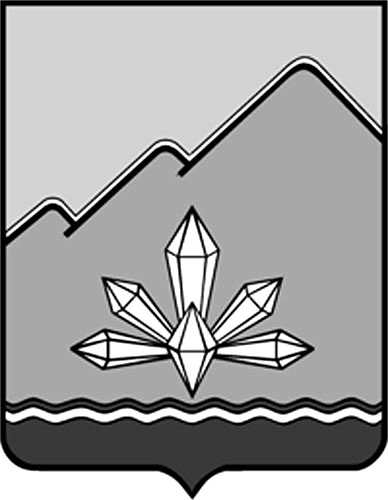 АДМИНИСТРАЦИЯ  ДАЛЬНЕГОРСКОГО  ГОРОДСКОГО  ОКРУГАПРИМОРСКОГО  КРАЯПОСТАНОВЛЕНИЕ        _______________________               г. Дальнегорск	№ ___________Об утверждении программы профилактики рисков причинения вреда (ущерба) охраняемым законом ценностям на 2022 год   при осуществлении муниципального земельного контроля Руководствуясь Федеральным законом от 06 октября 2003 года № 131-ФЗ   «Об общих принципах организации местного самоуправления в Российской Федерации, федеральным законом от 31 июля 2020 года № 248-ФЗ                          «О государственном контроле (надзоре) и муниципальном контроле в Российской Федерации», постановлением Правительства Российской Федерации от 25 июня 2021 года № 990 «Об утверждении Правил разработки и утверждения контрольными (надзорными) органами программы профилактики рисков причинения вреда (ущерба) охраняемым законом ценностям», в целях обеспечения прав и законных интересов юридических лиц и индивидуальных предпринимателей, администрация Дальнегорского городского округа        ПОСТАНОВЛЯЕТ: 1. Утвердить прилагаемую «Программу профилактики рисков причинения вреда (ущерба) охраняемым законом ценностям на 2022 год при осуществлении муниципального земельного контроля» на территории  Дальнегорского городского округа.2. Разместить настоящее постановление на официальном сайте Дальнегорского городского округа.3. Контроль за исполнением настоящего постановления возложить на заместителя главы администрации Дальнегорского городского округа по вопросам жилищно-коммунального хозяйства. Глава Дальнегорскогогородского округа                                          А.М. ТеребиловПРОГРАММАпрофилактики рисков причинения вреда (ущерба) охраняемым законом ценностям при осуществлении муниципального земельного контроля на территории Дальнегорского городского округа на 2022 год(далее – Программа профилактики)            Настоящая Программа профилактики разработана в целях стимулирования добросовестного соблюдения обязательных требований юридическими лицами, индивидуальными предпринимателями и гражданами, устранения условий, причин и факторов, способных привести к нарушениям обязательных требований и (или) причинению вреда (ущерба) охраняемым законом ценностям, создания условий для доведения обязательных требований до юридических лиц, индивидуальных предпринимателей и граждан (далее – субъекты проверок), повышение информированности о способах их соблюдения.Настоящая Программа разработана и подлежит исполнению Управлением муниципального имуществом  администрации Дальнегорского  городского округа (далее – контрольный орган).1. Анализ текущего состояния осуществления муниципального земельного контроля, описание текущего развития профилактической деятельности контрольного органа, характеристика проблем, на решение которых направлена программа профилактики1.1. Вид муниципального контроля: муниципальный земельный контроль на территории Дальнегорского городского округа.Предметом муниципального земельного контроля является соблюдение субъектами проверок следующих обязательных требований в отношении земель, расположенных в границах Дальнегорского городского округа:1) по использованию земель и земельных участков по целевому назначению, установленного режима использования земельных участков в соответствии с зонированием территории;2) земельного законодательства о недопущении самовольного занятия земельных участков, использования земельных участков без документов, разрешающих в случаях, предусмотренных законодательством Российской Федерации, осуществление хозяйственной деятельности;3) порядка передачи права пользования землей, исключающего самовольную уступку права пользования землей, а также самовольную мену земельными участками;4) недопущения ненадлежащего использования земельного участка;5) предоставления достоверных сведений о состоянии земель;6) исполнения предписаний по вопросам соблюдения требований земельного законодательства и устранения нарушений в области земельных отношений;7) выполнения иных требований законодательства.Объектами муниципального земельного контроля являются территории земель, расположенные в границах Дальнегорского городского округа, земельные участки и их части независимо от прав на них (далее – объекты контроля).   1.2. Всего за 2021 год на территории Дальнегорского городского округа в отношении субъектов проверок по муниципальному земельному контролю было проведено 17 плановых проверок. Нарушения по данным проверкам не выявлено.   1.3. В рамках профилактики рисков причинения вреда (ущерба) охраняемым законом ценностям контрольным органом в 2021 году осуществляются следующие мероприятия:- на официальном сайте Дальнегорского городского округа в сети «Интернет» размещены перечни нормативных правовых актов или их отдельных частей, содержащие обязательные требования, оценка соблюдения которых является предметом муниципального земельного контроля, а также тексты соответствующих нормативных правовых актов;- юридические лица, индивидуальные предприниматели информировались по вопросам соблюдения обязательных требований посредством опубликования руководств по соблюдению обязательных требований.1.4. Анализ проведенных контрольных мероприятий показал, что при осуществлении муниципального земельного контроля наиболее эффективным методом профилактики либо выявления допущенных нарушений является проведение рейдовых осмотров, когда контрольные мероприятия проводятся с участием правообладателей и (или) землепользователей.2. Цели и задачи реализации Программы профилактики2.1. Целями программы являются:1) стимулирование добросовестного соблюдения обязательных требований всеми субъектами проверок; 2) устранение условий, причин и факторов, способных привести к нарушениям обязательных требований и (или) причинению вреда (ущерба) охраняемым законом ценностям; 3) создание условий для доведения обязательных требований до субъектов проверок, повышение информированности о способах их соблюдения;4) предупреждение нарушений субъектами проверок обязательных требований, включая устранение причин, факторов и условий, способствующих возможному нарушению обязательных требований;5) снижение административной нагрузки на субъекты проверок;6) снижение размера ущерба, причиняемого охраняемым законом ценностям.2.2. Задачами программы являются:1) укрепление системы профилактики нарушений обязательных требований;2) выявление причин, факторов и условий, способствующих нарушениям обязательных требований, разработка мероприятий, направленных на устранение нарушений обязательных требований;3) повышение правосознания и правовой культуры субъектов проверок.3. Перечень профилактических мероприятий,сроки (периодичность) их проведения4. Показатели результативности и эффективности Программы профилактикиОтчетные показатели Программы профилактики предназначены способствовать максимальному достижению сокращения количества нарушений субъектами проверок, в отношении которых осуществляется муниципальный земельный контроль, обязательных требований, включая устранение причин, факторов и условий, способствующих возможному нарушению обязательных требований, и включают в себя:- полноту информации, размещенной на официальном сайте администрации Дальнегорского городского округа в сети «Интернет» в соответствии пунктом 1 раздела 3 Программы профилактики;- доклад, содержащий результаты обобщения правоприменительной практики по осуществлению муниципального земельного контроля, его опубликование;- долю выданных предостережений по результатам рассмотрения обращений с подтвердившимися сведениями о готовящихся нарушениях обязательных требований или признаках нарушений обязательных требований и, в случае отсутствия подтвержденных данных о том, что нарушение обязательных требований причинило вред (ущерб) охраняемым законом ценностям, либо создало угрозу причинения вреда (ущерба) охраняемым законом ценностям;- долю граждан, удовлетворённых консультированием в общем количестве граждан, обратившихся за консультированием.Приложение   УТВЕРЖДЕНАпостановлением администрацииДальнегорского городского округа                                                                      от  ______________  № ________№ п/пНаименование мероприятияСрок реализации мероприятияОтветственный исполнитель12341. Информирование1. Информирование1. Информирование1. Информирование1.Размещение и актуализация на официальном сайте Дальнегорского городского округа в сети «Интернет» следующих сведений:В течение года (по мере необходимости)Управление муниципального имущества администрации Дальнегорского городского округа1.1.тексты нормативных правовых актов, регулирующих осуществление муниципального земельного контроляВ течение года (по мере необходимости)Управление муниципального имущества администрации Дальнегорского городского округа1.2.сведения об изменениях, внесенных в нормативные правовые акты, регулирующие осуществление муниципального земельного контроля, о сроках и порядке их вступления в силуВ течение года (по мере необходимости)Управление муниципального имущества администрации Дальнегорского городского округа1.3.перечень нормативных правовых актов с указанием структурных единиц этих актов, содержащих обязательные требования, оценка соблюдения которых является предметом муниципального земельного контроля, а также информацию о мерах ответственности, применяемых при нарушении обязательных требований, с текстами в действующей редакцииВ течение года (по мере необходимости)Управление муниципального имущества администрации Дальнегорского городского округа1.4.утвержденные проверочные листыВ течение года (по мере необходимости)Управление муниципального имущества администрации Дальнегорского городского округа1.5.руководства по соблюдению обязательных требований, разработанные и утвержденные в соответствии с Федеральным законом от 31 июля 2020 года № 247-ФЗ «Об обязательных требованиях в Российской Федерации»В течение года (по мере необходимости)Управление муниципального имущества администрации Дальнегорского городского округа1.6.перечень индикаторов риска нарушения обязательных требований, порядок отнесения объектов контроля к категориям рискаВ течение года (по мере необходимости)Управление муниципального имущества администрации Дальнегорского городского округа1.7.перечень объектов контроля, учитываемых в рамках формирования ежегодного плана контрольных мероприятий, с указанием категории рискаВ течение года (по мере необходимости)Управление муниципального имущества администрации Дальнегорского городского округа1.8.программа профилактики рисков причинения вреда и план проведения плановых контрольных мероприятий (при проведении таких мероприятий)В течение года (по мере необходимости)Управление муниципального имущества администрации Дальнегорского городского округа1.9.исчерпывающий перечень сведений, которые могут запрашиваться у субъекта проверки;В течение года (по мере необходимости)Управление муниципального имущества администрации Дальнегорского городского округа1.10.сведения о способах получения консультаций по вопросам соблюдения обязательных требованийВ течение года (по мере необходимости)Управление муниципального имущества администрации Дальнегорского городского округа1.11.сведения о порядке досудебного обжалования решений контрольного органа, действий (бездействия) его должностных лицВ течение года (по мере необходимости)Управление муниципального имущества администрации Дальнегорского городского округа1.12.доклады, содержащие результаты обобщения правоприменительной практикиДекабрь 2022 годаУправление муниципального имущества администрации Дальнегорского городского округа1.13.доклады о муниципальном земельном контролеДекабрь 2022 годаУправление муниципального имущества администрации Дальнегорского городского округа2. Объявление предостережения2. Объявление предостережения2. Объявление предостережения2. Объявление предостережения2.Объявление субъекту проверки предостережения о недопустимости нарушения обязательных требований.В течение года (по мере необходимости)Управление муниципального имущества администрации Дальнегорского городского округа3. Консультирование3. Консультирование3. Консультирование3. Консультирование3.Консультирование осуществляется по телефону, посредством видео-конференц-связи, на личном приеме, либо в ходе проведения профилактического или контрольного мероприятия по следующим вопросам:1) организация и осуществление муниципального земельного контроля;2) порядок осуществления контрольных мероприятий; 3) порядок обжалования действий (бездействия) должностных лиц контрольного органа в части осуществления муниципального земельного контроля;4) получение информации о нормативных правовых актах (их отдельных положениях), содержащих обязательные требования, оценка соблюдения которых осуществляется в рамках муниципального земельного контроля.В течение года (по мере необходимости)Управление муниципального имущества администрации Дальнегорского городского округа4. Профилактический визит4. Профилактический визит4. Профилактический визит4. Профилактический визит4.Профилактическая беседа проводится по месту осуществления деятельности субъекта проверки либо путем использования видео-конференц-связи.В течение года (по мере необходимости)Управление муниципального имущества администрации Дальнегорского городского округа